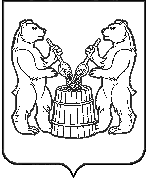 ГЛАВАУСТЬЯНСКОГО МУНИЦИПАЛЬНОГО РАЙОНА АРХАНГЕЛЬСКОЙ  ОБЛАСТИРАСПОРЯЖЕНИЕот 28 июля  2021 года   № 100р.п. ОктябрьскийО внесении изменений в состав комиссии по присвоению почетных наименований муниципальным учреждениям, об установке памятных знаков и мемориальных досок на территории муниципального образования «Устьянский муниципальный район»                              Архангельской области»В связи с кадровыми изменениями:Внести в состав комиссии по присвоению почетных наименований муниципальным учреждениям, об установке памятных знаков и мемориальных досок на территории муниципального образования «Устьянский муниципальный район» Архангельской области», утвержденной распоряжением главы муниципального образования «Устьянский муниципальный район» от 25 июля 2013 года № 105 изменения, изложив его в следующей  редакции:Состав Комиссии по присвоению почетных наименований муниципальным учреждениям, об установке памятных знаков и мемориальных досок на территории муниципального образования «Устьянский муниципальный район» Архангельской областиПредседатель комиссии:  Мемнонова О.В. – заместитель главы по социальным вопросамСекретарь комиссии: Засухина Н.А. – заведующая отделом по организационной работе и местному самоуправлениюЧлены комиссии:Сухоруков Н.А. – начальник управления образования администрации Устьянского муниципального района;Лютова А.В. – руководитель отдела культуры и туризма управления культуры, спорта, туризма и молодежи администрации Устьянского муниципального района;Самохина Д.В. – начальник отдела строительства и архитектуры управления строительства и инфраструктуры администрации Устьянского муниципального района;Корелин Н.Ф. – председатель комитета по управлению муниципальным имуществом администрации Устьянского муниципального района;Кузнецова Е.В. – заведующая юридическим отделом администрации Устьянского муниципального района;Подшивайлова В.Я. – председатель Совета ветеранов Устьянского района (по согласованию); Кобелева Л.Е. – председатель районной общественной организации женщин «Лада» (по согласованию)2. Настоящее распоряжение подлежит официальному опубликованию в муниципальном вестнике «Устьяны».3. Контроль за исполнением настоящего постановления  возложить на заместителя главы по социальным вопросам О.В.Мемнонову.Исполняющий обязанности главаы Устьянского  муниципального района                                          О.В.Мемнонова